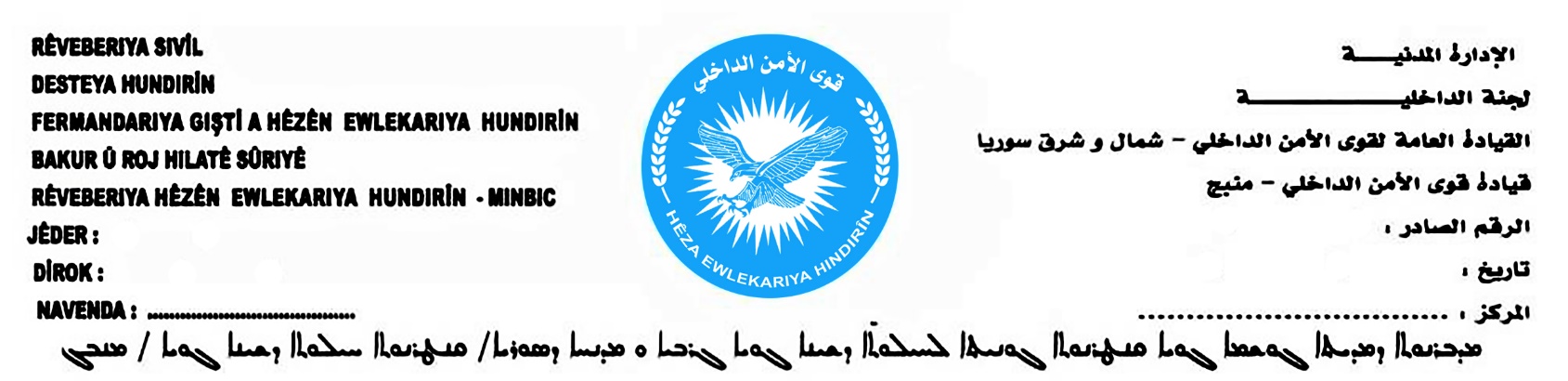 تكميل مكتب الإعلام الشهر الثالثالوضع السياسي :  فيما يخص الوضع السياسي شهدت المنطقة إعلاميا إنخفاض وتيرة التهديدات من الجانب التركي مع تسجيل عدة خروقات بطائرات مسيرة تابعة للإحتلال التركي قامت بقصف عدة قرى في ريف مقاطعة منبج منها (الهوشرية جبهة الساجور -عرب حسن-المحسنلي) وقصف بالأسلحة الثقيلة قرية التوخار مع تحليق للطيران الحربي فوق خطوط الجبهة على طول خط الساجور.أما اقتصاديا تأثرت المنطقة بشكل جزئي على بعض السلع الغذائية نتيجة إندلاع الحرب الروسية الأوكرانية وتم وضع الحلول اللازمة من قبل الإدارة الذاتية، أما من الجانب الأمني قواتنا مستمرة على مدار الساعة بالعمل على بسط الأمن والأمان داخل مناطقنا وإفشال كل المخططات التي يقوم بها العابثين بأمن واستقرار المنطقة، ومستمرين في رصد أي تحركات مشبوهة على حدود مناطقنا وداخلها ومداهمة الأماكن التي يمكن إستغلالها من قبل أي خلايا إرهابية.الوضع التنظيمي : مركز واحد وعدد الأعضاء ( 12 ) وسائق واحد يبدأ الدوام من الساعة 8 حتى الساعة 3 بالتوقيت الشتويالمناوبات الليلية بشكل يومي الأعمال المنتهية : فيديو الشهداء هم شعلة الحرية والكرامةفيديو بعنوان السوق المغطى من أقدم الأسواق الشعبيةفيديو تشييع الشهيد عبود أحمد الشحادةفيديو بعنوان بالإرادة والإصرار والدفاع عن كرامتنا وحقوقنا نستمرفيديو بعنوان المرأة الحرة تمثل حضارة ورقي المجتمعاتفيديو احتفالات عيد النوروزالأعمال المستمرة : لايوجدخطة العمل : الخروج بجولات مستمرة على النقاط والحواجز داخل وخارج المدينةتغطية الفعاليات المدنية والعسكرية خلال الشهرالخروج بشكل يومي لتغطية عمل رفاق المداهمات ومكافحة الجريمة المنظمةوالخروج في بعض الأحيان في المداهمات مع جهاز الأمن العاماقتراحات : تحديد قالب معين لعرض الفيديوهات والصور وتوحيدها في جميع الأقاليم لإعطاء الصفحات الأمنية شكل رسمي موحد بحيث يكون العرض منظم .النقد الذاتي : ننقد أنفسنا على أي تقصير بدرمناالأعمال :الثلاثاء 22/2/2022تصوير ( 4 ) مداهمات مع مكتب مكافحة الجريمة المنظمةتصوير اعترافات جريمة مقتل طفل الأربعاء 23/2/2022حضور اجتماع عام لكافة المكاتب مع إدارة قوى الأمن الداخليكتابة التكميل الشهري وتقديمه لمكتب الديوان العام ومكتب الإعلام العامخروج مداهمات مع جهاز الأمن العام والاستخباراتالخميس 24/2/2022تصوير عدة مقابلات مع عوائل الشهداءالعمل على الرصد والمتابعةالجمعة 25/2/2022تصوير مداهمة مع مكتب مكافحة الجريمة المنظمةالسبت 26/2/2022العمل على الرصد و المتابعةتصميم بوستربعنوان /عين ترعى الوطن /عقد اجتماع مع إدارة المكتب والإدارة العامة هفال رائدالأحد 27/2/2022تصوير مداهمة مع مكتب مكافحة الجريمة المنظمةالإثنين 28/2/2022تصوير مقابلتين مع عوائل الشهيدين محمود العلي ومحمود خليفة الثلاثاء1/3/2022العمل على الرصد و المتابعة  تصوير ( 4 ) مداهمات مع مكتب مكافحة الجريمة المنظمةتصوير إستذكار الشهداء الأبطال الأربعاء2/3/2022تصوير احتفالية المرأة في اكاديمية الشهيد شعبان اليوسف تصوير ملف سرقة لمكتب مكافحة الجريمة تصوير ( 5 ) مداهمات مع مكتب مكافحة الجريمة المنظمةعقد اجتماع داخلي لأعضاء مكتب الإعلامالخميس3/3/2022تصوير تكريم هيئة الداخلية وقوى المرأة بمناسبة يوم المرأة العالميتصوير تكريم تجمع نساء زنوبيا لقوى المرأةالجمعة4/3/2022تصوير مداهمة مع مكتب مكافحة الجريمة المنظمةالسبت  5/3/2022تصوير ( 4 ) مداهمات مع مكتب مكافحة الجريمة المنظمةتصوير تشييع الشهيد عبود أحمد الشحادةالأحد  6/3/2022العمل على الرصد و المتابعةتصوير ( 7 ) مداهمات مع مكتب مكافحة الجريمة المنظمةتصوير تعزية الشهيد عبود أحمد الشحادة إرسال صور مرفقة بالخبر بخصوص التعزية (لم ينشر)المداهمات التي تم تصويرها : ( 27) مداهمةالمهمات :  إعطاء مهمة لإعلام المجلس العسكري لتصوير حاجز الخطاف في منبج ، والأعضاء القائمين بالمهمة :- محمود شيخ حمادةالإجازات : إعطاء إجازة للرفيق محمد قبرتاي (1) يوم إعطاء إجازة للرفيق بكور حسن بكور (1) يومإعطاء إجازة للرفيق حسن الشيخ (1) يوم                                     النصف الثانيالإثنين  7/3/2022تصوير ( 6 ) مداهمات مع مكتب مكافحة الجريمة المنظمةتصميم بوسترعدد (2) بخصوص يوم المرأة العالمي لقوى الأمن الداخلي ومديرية المرورالثلاثاء 8/3/2022تصوير ( 3 ) مداهمات مع مكتب مكافحة الجريمة المنظمة تصوير ملف تعاطي وترويج مواد مخدرة لمكتب مكافحة الجريمة المنظمة تصوير احتفالية 8 آَذار يوم المرأة العالمي الاربعاء 9/3/2022تصوير مداهمة مع مكتب مكافحة الجريمة المنظمةتصوير (3) مقابلات لعوائل الشهداءالخميس 10/3/2022تصوير (6)مداهمات مع مكتب مكافحة الجريمة المنظمةعقد اجتماع داخلي لأعضاء مكتب الأعلامتصوير مقابلات عدد (2) مع عوائل الشهداءتصوير ملف تعاطي وترويج لمكتب مكافحة الجريمة تصوير إشتباه مقتل طفلة في مشفى الفراتالجمعة 11/3/2022العمل على الرصد و المتابعةتصوير مداهمة واحدة مع مكتب مكافحة الجريمة المنظمةالسبت 12/3/2022تصوير ( 2 ) مداهمة مع مكتب مكافحة الجريمة المنظمةتلقي درس عن التصوير لكافة أعضاء المكتبعقد إجتماع داخلي لأعضاء مكتب الإعلامالأحد 13/3/2022تلقي درس عن الخبروالتحريرلكافة أعضاء المكتبتصوير (11) مداهمة مع مكتب مكافحة الجريمة المنظمة تصوير الذكرى السنوية الخامسة لتأسيس الإدارة المدنية الديمقراطيةالإثنين 14/3/2022تلقي درس عن التصوير لكافة أعضاء المكتب الثلاثاء 15/3/2022تصوير ( 4 ) مداهمات مع مكتب مكافحة الجريمة المنظمةالعمل على الرصد و المتابعةالأربعاء 16/3/2022عقد إجتماع داخلي لأعضاء مكتب الإعلامالخميس 17/3/2022تصوير تكريم إدارة قوى الأمن الداخلي من قبل شؤون الوافدين (مقاطعة الشهباء) الجمعة 18/3/2022تصوير ( 3 ) مداهمات مع مكتب مكافحة الجريمة المنظمةالسبت  19/3/2022تصوير مداهمة واحدة مع مكتب مكافحة الجريمة المنظمة تصوير إحتفال عيد النوروزالاحد 20/3/2022عقد إجتماع داخلي لأعضاء مكتب الإعلامالمداهمات التي تم تصويرها : ( 38 ) مداهمةالمهمات :    لا يوجدالإجازات :    إعطاء إجازة للرفيق بكور حسن بكور ( 1 ) يومالاجتماعات : اجتماعات داخلية ( 5 ) + اجتماعات مع الإدارة العامة (2)الجولات : ( 7 ) جولات الدورات : دورة إعلامية لكافة أعضاء مكتب الإعلام ضمن المكتبالمراكز و الأعضاء :  مركز واحد وعدد الأعضاء ( 12 ) و سائق واحد الفصل والفرز :فرز الرفيق محمد أمين من مكتب الإعلام إلى دار الجرحى , ووضع الرفيق محمد الحاج بكار في قسم الأرشيف فرز الرفيق يوسف الحاج بكار من مديرية المرور إلى مكتب الإعلام السجن : لا يوجدإجمالي عدد المهمات  : ( 1 ) مهمةإجمالي عدد المداهمات : ( 65 ) مداهمةإجمالي عدد الاجازات : إعطاء إجازة للرفيق محمد قبرتاي (1) يوم إعطاء إجازة للرفيق بكور حسن بكور (2)  يومإعطاء إجازة للرفيق حسن الشيخ (1) يومالمناوبات :المناوبات الليلية مستمرة وقائمين عليها الأعضاء :بكور حسن بكورأحمد إبراهيم المحسنمكتب الإعلام العام :